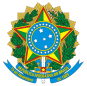 UNIVERSIDADE FEDERAL DE PELOTAS DESPACHOProcesso nº 23110.031638/2018-88Interessado: Superintendência do Iphan no Rio Grande do SulSolicito confirmação quanto à necessidade de nova RRT/ART, visto que já existe RRT estabelecida para a obra em questão, conforme documento 0380455. Criado por 62026925020, versão 4 por 62026925020 em 18/01/2019 15:43:15.Documento assinado eletronicamente por DENIS TEIXEIRA FRANCO, Superintendente, Superintendência de Orçamento e Gestão de Recursos, em 18/01/2019, às 15:43, conforme horário oficial de Brasília, com fundamento no art. 6º, § 1º, do Decreto nº 8.539, de 8 de outubro de 2015.A autenticidade deste documento pode ser conferida no site http://sei.ufpel.edu.br/sei/controlador_externo.php?acao=documento_conferir&id_orgao_acesso_externo=0, informando o código verificador 0415835 e o código CRC 2400D70E.Referência: Processo nº 23110.031638/2018-88SEI nº 0415835